Guided Reading Homework – Mrs Parrot’s Rainforest Lessons – Monday 4th May 2020Please read pages 69-96 and answer the following questions in full sentences:Page 87 - What does “keep on rampaging” mean?Page 87 - Why do the ants stop charging?Where would you find the pupae? (Page 87)How long does a tree take to grow in the rainforest?Page 90 - Why did Daniel wipe his hands on his trousers?Please read the chapter, “Makangy and Emaka”. Guided Reading Homework – Adventures of Steampunk Pirates – Thursday 5th May 2020Please read the text and answer the following questions in full sentences:Who is in charge of the pirates?Who does the gold belong to?What are the four main food groups?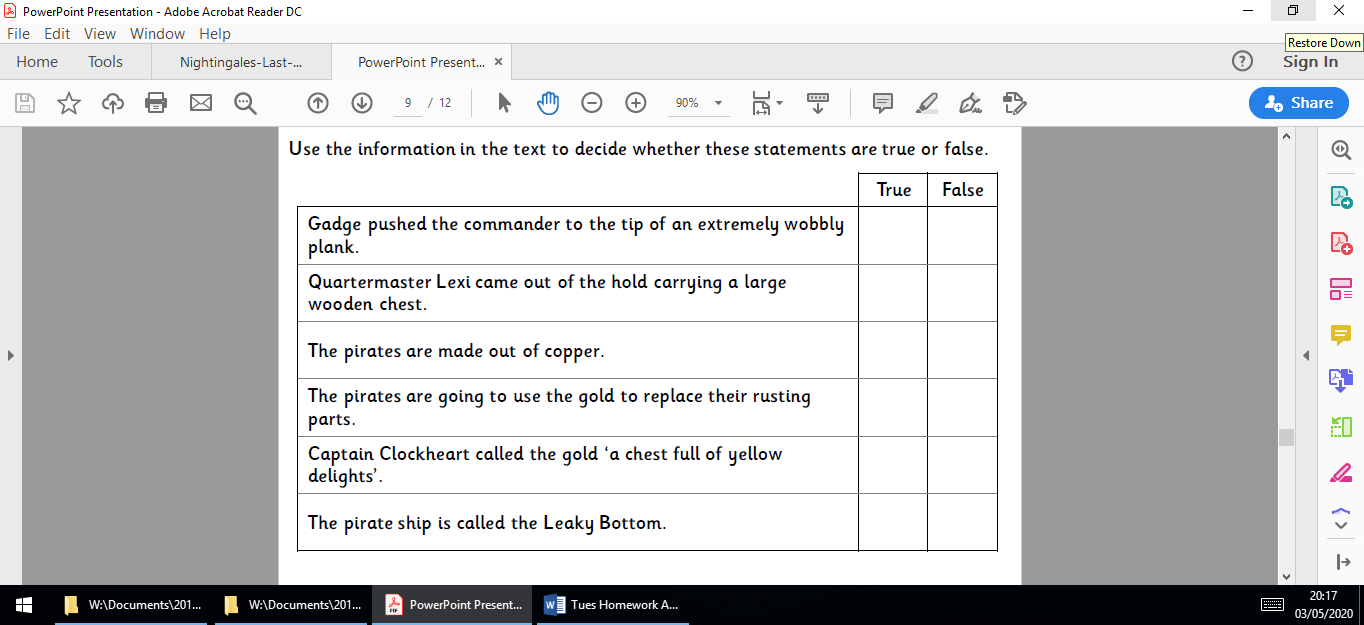 Guided Reading Homework – Roald Dahl – Heroes and Villains – Wednesday 6th May 2020Please read the text and answer the following questions in full sentences:What are the names of the three Roald Dahl ‘heroes’?Which character is described as having a hairy, bristly beard?How did Mrs Twit become so ugly?What is the name of the school where Miss Trunchbull is headmistress?Why do you think it is so difficult for Charlie to live so near to Wonka’s Chocolate Factory?How are the characters of Sophie and James Trotter similar?Why do you think Mrs Trunchbull makes such a poor headmistress?Guided Reading Homework – The Witches – Thursday 7th May 2020Please read Chapters 10 and 11 and answer the following questions in full sentences:What happened to Bruno and how did he escape?What will the ancient ones be given? Why?What do you think will happen if a grown-up eats one of the chocolates?Why does one of the witches shriek ‘Wait!’ on pg 103?Why were the hairs on Luke’s head ‘standing up like the bristles of a nail-brush’? Guided Reading Homework – George and the Dragon – Friday 8th May 2020Please read the text and answer the questions at the end of the text. 